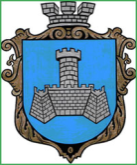 Українам. Хмільник  Вінницької областіР О З П О Р Я Д Ж Е Н Н Я МІСЬКОГО  ГОЛОВИ                                                                            від 22 вересня 2020р.                                                   №481–рПро призначення відповідальнихза газове господарство та за облікприродного газу в адміністративнихбудівлях Хмільницької міської ради        З метою дотримання і виконання правил техніки безпеки, безпечних умов праці для працівників Хмільницької міської ради, забезпечення економного використання газу, відповідно до  наказу Міністерства енергетики та вугільної промисловості України від 15.05.2015 № 285 «Про затвердження Правил безпеки систем газопостачання», зареєстрованого в Міністерстві юстиції України 08 червня 2015 р. за № 674/27119, керуючись ст.42, ст.59  Закону України «Про місцеве самоврядування в Україні»:1. Призначити  Мироненка Євгенія Борисовича,завідуючого господарством загального відділу Хмільницької міської ради відповідальним за газове господарство та за облік природного газу в адміністративних будівлях Хмільницької міської ради,а  саме:м.Хмільник,вул.Столярчука,2;м.Хмільник,вул.Столярчука,10;м.Хмільник,вул.Пушкіна,15;м.Хмільник,вул.Пушкіна,17.2. Призначити старост Хмільницької міської ради:  Сухого  Миколу Олексійовича відповідальним за газове господарство та за облік природного газу в адміністративній будівлі Хмільницької міської ради с.Широка Гребля, вул.Першотравнева,80А;Титулу Андрія Петровича відповідальним за газове господарство та за облік природного газу в адміністративних будівлях Хмільницької міської ради с.Березна,вул.Івана Богуна,1А та с.Куманівці, вул.Новоселів,1А;Маліновську Валентину Іванівну відповідальною за газове господарство та за облік природного газу в адміністративній будівлі Хмільницької міської ради с.Журавне,вул.Центральна,27.3.Відповідальним за газове господарство та за облік природного газу в адміністративних будівлях Хмільницької міської ради (Мироненко Є.Б., Сухий М.О., Титула А.П., Маліновська В.І.) забезпечити:3.1.експлуатацію газового господарства зазначених адміністративних будівель  Хмільницької міської ради  відповідно до вимог Правил безпеки систем газопостачання;3.2. щорічно до початку опалювального сезону проведення обстеження технічного стану димових та вентиляційних каналів силами спецорганізацій з оформленням відповідних актів;3.3. достовірний облік газу, своєчасну та достовірну подачу інформації про використання природного газу;3.4.укомплектування протипожежних постів первинними засобами пожежогасіння у відповідності з вимогами ДБН В.2.5.-20-2001.4. Заборонити експлуатацію газового обладнання з відключеними контрольно-вимірювальними приладами, передбаченими проектом пристроями блокування та сигналізації, несправною автоматикою безпеки, несправності димових та вентиляційних каналів, а також за відсутності тяги в них.5. Контроль за виконанням цього розпорядження покласти на  керуючого справами виконкому Хмільницької міської ради Маташа С.П.              Міський голова                            Микола ЮРЧИШИНС.Маташ О.ПрокоповичН.БуликоваА.ТитулаМ.СухийВ.МаліновськаЄ.Мироненко